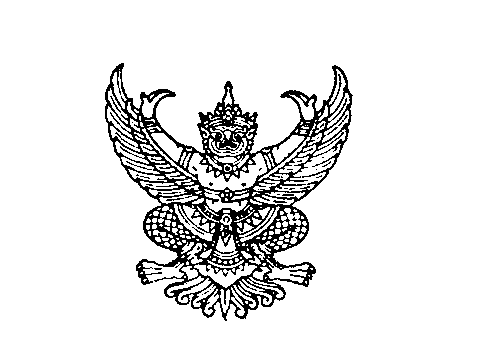 เอกสารรับรองความจำเป็นในการเดินทางออกนอกพื้นที่จังหวัดนครพนมที่ อว 0609/........................		วันที่   .......  เดือน ............................  พ.ศ............1. ข้อมูลบุคคล    ชื่อ – สกุลผู้เดินทาง....................................................................................................อายุ.............................................ปี      เลขประจำตัวประชาชน...................................................................สัญชาติ..............................ไทย.................................    อาชีพ...เจ้าหน้าที่ของรัฐ..หน่วยงาน/บริษัท............มหาวิทยาลัยนครพนม.......................................................................     พร้อมด้วย...............................................................  เลขประจำตัวประชาชน  .......................................... อายุ ..... ปี     ที่อยู่ปัจจุบัน ...................................................................................................................................................................    หมายเลขโทรศัพท์ ..........................................................................................................................................................2. ข้อมูลการเดินทาง (ไป – กลับ)     2.1 เที่ยวไป เดินทางออกจากต้นทาง ........................................................................................................................            วันที่............เดือน............................พ.ศ........................................     2.2 เที่ยวกลับเดินทางออกจากปลายทาง ..................................................................................................................           วันที่....................เดือน.............................พ.ศ....................................     2.3 เหตุผลความจำเป็น  	...............................................................................................................................................................................     2.4 พาหนะที่ใช้เดินทาง ..............................................................................................................................................	ออกให้ ณ วันที่ .......  เดือน ........................  พ.ศ.................... ลงชื่อ...................................................... 			ลงชื่อ......................................................       (.....................................................)		            (ผู้ช่วยศาสตราจารย์ สำเนียง ไข่มุกข์)	                    ผู้เดินทาง			    รองอธิการบดี ปฏิบัติราชการแทน                                                                                        อธิการบดีมหาวิทยาลัยนครพนม                                                                                                                                                                                                                                                                                                                                                                          ผู้รับรองแบบคำขอเอกสารรับรองความจำเป็นในการเดินทางออกนอกพื้นที่จังหวัดนครพนม		เขียนที่...............................................................		วันที่.................เดือน...................พ.ศ................เรียน อธิการบดีมหาวิทยาลัยนครพนมข้าพเจ้า นาย/นาง/นางสาว ...............................................นามสกุล..........................................................อายุ.................ปี เลขประจำตัวประชาชน/หมายเลขหนังสือเดินทาง..................................................สัญชาติ......................อาชีพ...............................................หน่วยงาน/บริษัท...........................................................................................................อาศัยอยู่บ้านเลขที่.............................................ถนน/ตรอก/ซอย.........................หมู่ที่........................................................ตำบล/แขวง..........................................อำเภอ/เขต.....................................จังหวัด...............................................................หมายเลขโทรศัพท์ ................................................................................................................................................................	มีความประสงค์เดินทางออกจากพื้นที่จังหวัด........................................อำเภอ/เขต................................ตำบล/แขวง.................................หมู่ที่......................บ้านเลขที่.........................ไปยังจังหวัด................................................อำเภอ/เขต...................................................ตำบล/แขวง..............................................หมู่ที่................................................เหตุผลความจำเป็น (ระบุ) ...............................................................................................………………………………………..………..............................................ช่วงเวลาเดินทาง เดินทางไป – กลับ      เที่ยวไป เดินทางออกจากต้นทาง จังหวัด................................................อำเภอ/เขต.....................................................                  ตำบล/แขวง.........................หมู่ที่................วันที่...........................เดือน........................พ.ศ...........................     เที่ยวกลับ เดินทางออกจากปลายทาง จังหวัด................................................อำเภอ/เขต.............................................                 ตำบล/แขวง.........................หมู่ที่................วันที่...........................เดือน........................พ.ศ...........................พาหนะที่ใช้เดินทาง …………………………………………………………………………….………………………………….…………………….		ข้าพเจ้าขอรับรองว่า ข้อมูลข้างต้นเป็นความจริง และขอรับรองว่าจะปฏิบัติตามพระราชกำหนด   
การบริหารราชการในสถานการณ์ฉุกเฉิน พ.ศ. 2548 อย่างเคร่งครัด 							เรียน อธิการบดีเพื่อโปรดพิจารณาอนุมัติ	     (ลงชื่อ).....................................................       (ลงชื่อ).....................................................		 (......................................................)             (......................................................)			ผู้ขอเอกสารรับรอง                   ตำแหน่ง....................................................ผู้อำนวยการ/คณบดี…………………………………………………………………………………………………………………………………………………………………………ความเห็นของเจ้าหน้าที่						รับรอง	ไม่รับรอง เนื่องจาก................................................................................................................................................						 (ลงชื่อ)...................................................						         (.................................................)				..............................................................................................................................................................................................เรียน อธิการบดีมหาวิทยาลัยนครพนม				(......)  อนุมัติ    (.....)  ไม่อนุมัติ       เพื่อโปรดพิจารณาอนุมัติ						(ลงชื่อ).............................................. 			(ลงชื่อ).................................................               (.................................................)			      (.................................................)								      อธิการบดีมหาวิทยาลัยนครพนม